Конспект совместной деятельности педагога с детьми 3-4 лет с  использованием Лего - конструированияЦель: Развитие способности детей к наглядному моделированию, используя ЛЕГО – конструктор. 

Задачи: Развивать зрительное и пространственное восприятие, способность осуществлять элементарный анализ объектов, выделять целое и части.Закреплять умения детей строить, опираясь на картинку-образец, по замыслу;  Развивать наглядно-действенное мышление; Способствовать развитию воображения, творческой активности ребенка;Совершенствовать мелкую моторику рук;Формировать умение детей работать в коллективе сверстников, помогая, друг другу при совместной постройке;Воспитывать у детей чувство сочувствия, сопереживания, желание помогать другим.Материал: Наборы конструкторов Кроха «Железная дорога» 2 шт., «BAUER AviaBlocks» с деталями конструктора, LEGO DUPLO «Первые механизмы»,  образцы построек для детей, картинки – образцы; 2 картинки с изображением домов разного цвета; макет для воссоздания Лего – города, ткань голубого цвета для имитации реки, аудиозаписи, магнитофон.Предварительная работа: Рассказ воспитателя и беседы с детьми о путешествиях, аэропортах, железнодорожных вокзалах, видах транспорта. Просмотр презентации на данную тематику. Празднование «Дня соседа» в детском саду.Ход совместной деятельности: 
Дети входят в зал, где сидят гости. Спрашивают у гостей, не помешают ли они им, если поиграют в зале? И приглашают гостей принять участие в их игре. Проводится игра «Соседи». На двух мольбертах расположены   домики двух цветов. Дети делятся на две команды и расселяются по домикам. Воспитатель сообщает детям о том, что они расселились в два домика и значит, стали соседями. Спрашивает, знают ли они, кто такие соседи?(ответы детей).У соседей есть хорошая традиция – ходить друг к другу в гости и в выходной день в субботу жители розового домика идут в гости к жителям синего домика, там они поют, веселятся, весело проводят время  (дети делятся на пары и  танцуют). Но веселье хорошо в меру и пришло время возвращаться домой и заняться делами (дети возвращаются в свой домик и имитируют движениями выполнение домашних дел). Далее воспитатель говорит о том, что наступило воскресенье и жители синего домика пошли в гости к своим соседям. (игра повторяется)  Воспитатель обращает внимание детей на то, что вокруг много других соседей (гости) и их тоже неплохо было бы пригласить на веселье. Дети приглашают гостей на танец. Во  время танца  к ним присоединяется Лего-человек. По окончании танца гости рассаживаются по местам, а дети обращают внимание на Лего-человека. Воспитатель спрашивает у детей, знают ли они этого необычного соседа? (ответы детей).Лего-человек: Я ЛЕГО - человек. Я прилетел к вам из волшебной страны ЛЕГО. Увидел ваше веселье и решил к вам присоединиться, поднять себе настроение, но извините, не до веселья мне сейчас, пойду дальше. Воспитатель: - А почему же вы так спешите и уходите от нас?Лего-человек: - Потому, что вы еще маленькие и помочь мне не сможете.Воспитатель:  - Маленькие, да удаленькие. Расскажи нам Лего-человек, что у тебя случилось?Лего-человек: - Ночью в нашей стране  был сильный ураган. Когда утром мы проснулись, то увидели, что железная дорога и аэропорт нашего города разрушены.  Помогите нам, пожалуйста. 
Воспитатель: - Дети, вы согласны помочь ЛЕГО – другу? (ответы детей). Ребята, а вы знаете что такое аэропорт и железная дорога? Для чего они нужны человеку? (ответы детей).
Лего-человек: - Нам сейчас никак нельзя обойтись без аэропорта и железной дороги, потому что начинается лето и в наш город едет много туристов, чтобы отдохнуть.  - Вы согласны?  Что бы  помочь моим жителям,  нам надо туда отправиться. 
Воспитатель:  - Согласны.  А как туда попасть? 

Лего-человек:  -  Чтобы никто не потерялся в пути, крепко сцепимся мизинчиками, как детальки ЛЕГО.  Можно отправиться в путь. (Как заклинание) 

-Друзей с собою возьми. 
И в ЛЕГО-страну попади. (Вместе с Лего-человеком дети подходят к столам на котором расположен Лего-город и разрушенный аэропорт и железная дорога).Лего человек показывает детям картинки с изображением аэропорта и железной дороги, сделанных из  Лего-конструктора. Лего-человек: - Посмотрите, какими были аэропорт и железная дорога до урагана и какими они стали теперь.

Воспитатель: - Ребята, а мы сможем помочь жителям Лего-страны? (ответы детей).  Как вы думаете, с чего мы начнем строительство?  (Воспитатель подводит детей к тому, что на картинке аэропорт и железная дорога ограждены забором). Я думаю, что сначала нужно огородить территорию на которой будет вестись строительство заборчиком.  - Посмотрите, часть забора сохранилась. Это будет для нас подсказка. Давайте мы ее внимательно рассмотрим. 

- Из чего она сделана? Да из деталей Лего - конструктора. 
- Все ли детали одинакового цвета? 
- А какого они цвета? 
- А по размеру одинаковые (уточнить размер)? 
- Как детали ЛЕГО держатся (соединяются) между собой? (про кнопочки). На строительство забора мы будем использовать детали, находящиеся в контейнерах. 

Детали, детали, 
Вы спать не устали. 
Сегодня с утра 
Нам строить пора. 

Начинаем строительство. 

(Индивидуальная работа: оказание помощи путем показа, дополнительного объяснения, поддержки, одобрения.) Было много кирпичей. 
Каждый был совсем ничей. 
А теперь детали 
Крепкой стенкой встали. Физкультминутка«Это тоже я могу»(дети повторяют движения воспитателя, сопровождая их словами: «Это тоже я могу»)- Кто, скажите, может, дети, повторить движенья эти?- Руки вверх я подниму. 	- Это тоже я могу!- Вправо-влево разведу. 	- Это тоже я могу!- И, как птица, полечу.   	- Это тоже я могу!- Головою поверчу.		-Это тоже я могу!- А потом присяду, встану, и нисколько не устану. 	- Это тоже я могу!- Я попрыгаю немного. 	- Это тоже я могу!- И пешком пойду в дорогу. 	- Это тоже я могу!- Если надо, побегу. 		- Это тоже я могу!- Все на свете я могу!!!Воспитатель: - Ребята, я уверена, что восстановить аэропорт и железную дорогу мы тоже с вами можем, только  надо определиться, кто будет делать аэропорт, а кто железную дорогу. Дети выбирают, кто какую часть постройки будет выполнять  (с одной подгруппой детей работает воспитатель, с другой – лего-человек).  Воспитатель:  - Фотографии  аэропорта и железной дороги до разрушения перед вами можете начинать работать.  

(Дети строят под музыку, воспитатель и лего-человек оказывают помощь по мере необходимости).  После того как аэропорт и железная дорога будут построены воспитатель обращает внимание на то, что в аэропорту чего-то не хватает, спрашивает детей чего. Выясняют, что не хватает взлетно-посадочной полосы.  Воспитатель: - Как вы думаете, что  нужно для того, чтобы полоса получилась ровная? (ответы детей). Для того, чтобы полоса получилась ровная и было удобно взлетать и садиться,  я предлагаю  каждому надо взять только 2 детали. Детали должны быть разные: разные или по цвету, или по размеру. Начинаем строить: я ставлю первую деталь. Следующая должна быть похожа на мою по цвету или размеру. 

- У кого есть подходящая? (помогает соотносить детали по цвету или размеру.) 
- Твоя деталь похожа на мою? По цвету или размеру? 
- А почему ты поставил эту деталь? 
- Все поставили свои детали? Взлетно-посадочная полоса  готова? 

Лего человек: - Какие замечательные постройки у вас получились. А вот и жители моей страны (включается аудиозапись ликование - аплодисменты) появляются лего-человечки игрушки (на машине).  Жители Лего-страны очень обрадовались, увидев,  что все постройки восстановлены, слышите как? Воспитатель: - Здравствуйте, жители Лего-города, ребята хотят рассказать, что они для вас построили. (Рассказы детей о постройках и их назначении).
ЛЕГО – человек: - Спасибо, ребята! Жители моей страны благодарят вас за помощь и дарят вам в подарок  конструктор для новых построек, чтобы наш Лего-город  становился больше и уютнее и красивее.  
Детям дается возможность обыграть постройки с лего-человечками. 

Воспитатель: - А теперь встаньте в круг и соедините ладошки. 

Расцветай ЛЕГО - страна 
А нам домой возвращаться пора. 
Закрывайте глазки- 
Мы уходим из этой сказки.Ребята прощаются с жителями Лего-страны.Муниципальное бюджетное дошкольное образовательное учреждение детский сад № 52 г. Пензы «Полянка»ГАОУ ДПО Институт регионального развития Пензенской областиКурсы повышения квалификации воспитателей ДОО по программе «Образовательная робототехника в ДОО»Конспект совместной образовательной деятельности воспитателя с детьми 3-4 лет с использованием  LEGO - конструктора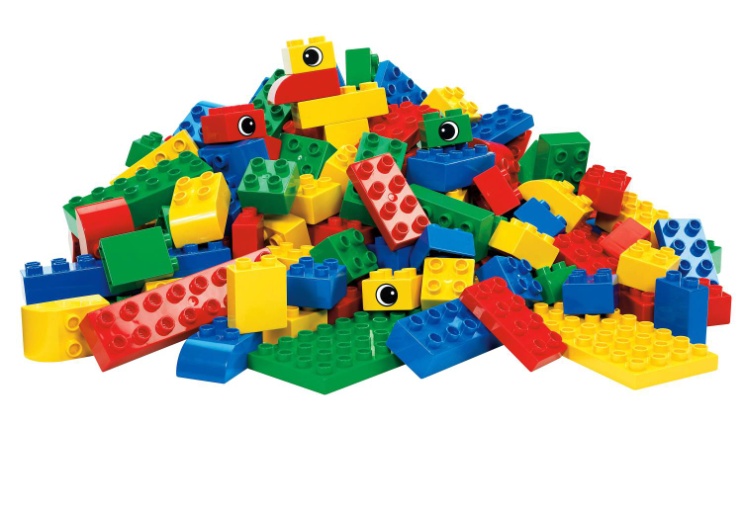 Воспитатель Шундрова Наталья Евгеньевна, высшая квалификационная категория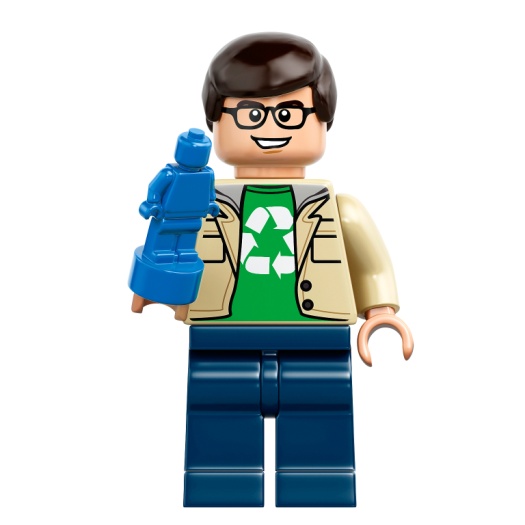 Пенза, 2016